ЗАТВЕРДЖЕНО Рішенням уповноваженої особи на проведення публічних закупівель№ 8 від 02.04.2024 р.                                             Оксана МАТЯШПЕРЕЛІК ЗМІН, ЩО ВНОСЯТЬСЯ ДО ТЕНДЕРНОЇ ДОКУМЕНТАЦІЇщодо проведення відкритих торгів з урахуванням особливостей здійснення закупівель товарів, робіт і послуг для замовників, передбачених Законом України«Про публічні закупівлі», на період дії правового режиму воєнного стану в Україні та протягом 90 днів з дня його припинення або скасуванняна закупівлю «Нове будівництво адміністративної будівлі для розміщення центру надання адміністративних послуг, багатофункціональних громадських приміщень освітнього та творчого призначення Стрижавської селищної ради, що розташована по вул. 40-річчя Перемоги, б/н, смт Стрижавка, Вінницького району Вінницької області, код 45210000-2 — Будівництво будівель за ДК 021:2015 Єдиного закупівельного словника»Через технічний збій в електронній системі закупівель опубліковані файли 01 квітня 2024 19:39 «VN05B_01_ТД_Роботи 01.04.2024.doc» та «Додаток 1.docx» не доступні для перегляду потенційним учасникам закупівлі, про що було повідомлено в зверненнях 02.04.2024 об 11 год. 46 хв. та знайшло своє підтвердження.Відповідно до п. 54 Особливостей Замовник має право з власної ініціативи або у разі усунення порушень вимог законодавства у сфері публічних закупівель, викладених у висновку органу державного фінансового контролю відповідно до статті 8 Закону, або за результатами звернень, або на підставі рішення органу оскарження внести зміни до тендерної документації. У разі внесення змін до тендерної документації строк для подання тендерних пропозицій продовжується замовником в електронній системі закупівель, а саме в оголошенні про проведення відкритих торгів, таким чином, щоб з моменту внесення змін до тендерної документації до закінчення кінцевого строку подання тендерних пропозицій залишалося не менше чотирьох днів. 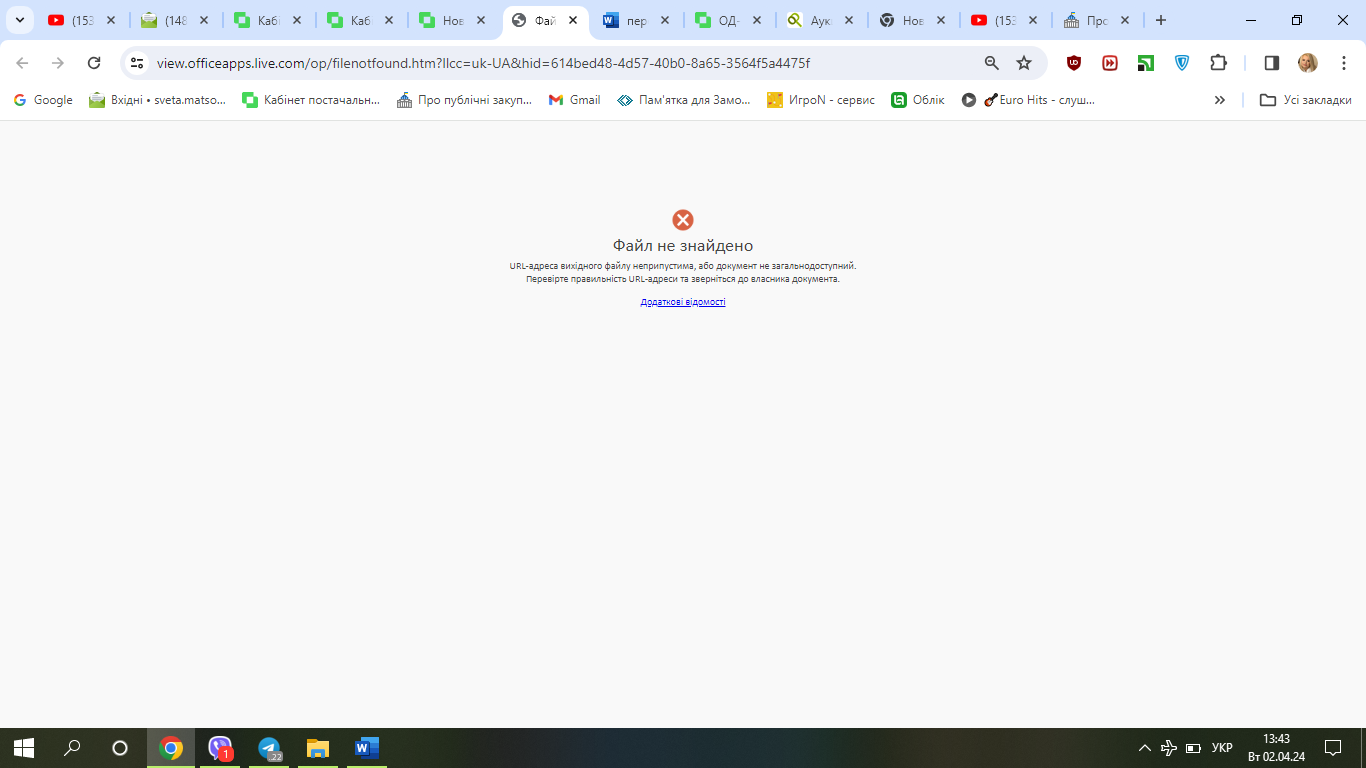 Тому, Замовником було прийнято рішення додатково додати файли Тендерну документацію і Додаток 1. Враховуючи зазначене вище, у зв’язку з тим , що до закінчення періоду подання пропозицій залишається менше чотирьох днів, є необхідність продовжити термін подачі тендерних пропозицій та внести наступні зміни до тендерної документації: Кінцевий строк подання тендерних пропозицій продовжено до  07.04.2024 р., 09:00.